ALLEGATO 2Allegato “Modello di autocertificazione di regolarità contributiva”_l_sottoscritt_			nat_il		 a		Prov. 			 residentein	Via/Piazza			n.	 domiciliato	Via/Piazza			n.	 consapevoledellesanzionipenali,nelcasodidichiarazioninonveritiere,diformazioneousodiattifalsi,richiamate dall'art.76 del DPR445/2000;DICHIARAdi essere in regola con l’assolvimento degli obblighi di versamento dei contributi assicurativi stabiliti dalle vigenti disposizioni (art. 2 del D.L. convertito in Legge n°266/2002)i seguenti dati per la richiesta delDURC;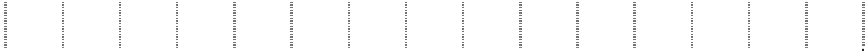 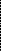 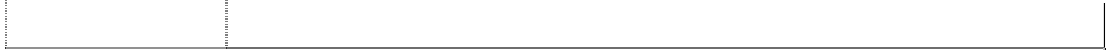 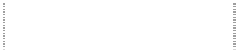 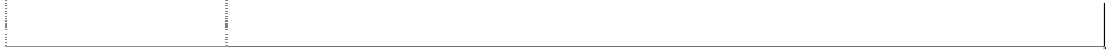 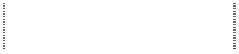 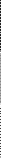 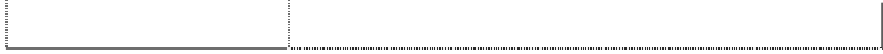 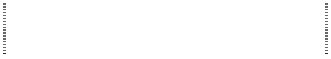 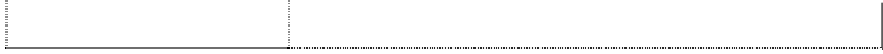 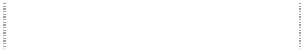 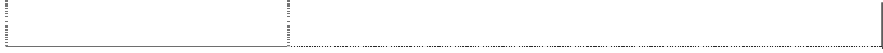 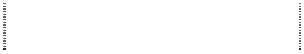 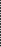 - di essere informato, ai sensi e per gli effetti del Regolamento UE N. 679/16, che i dati personali raccolti saranno trattati, anche con strumenti informatici, esclusivamente nell’ambito del procedimento per il quale la presente dichiarazione viene resa.Luogoedata		Firma deldichiaranteAi sensi dell’art. 38 del D.P.R. 28/12/2000 n. 445 la   dichiarazione  è  sottoscritta  e presentata all’Istituto unitamente a copia fotostatica non autenticata di un documento di identità del sottoscrittore.Codice FiscaleDenominazione Ragione SocialeComuneSede LegaleIndirizzoComuneSede OperativaIndirizzoCodice FiscaleDenominazione Ragione SocialeComuneSede LegaleIndirizzoComuneSede OperativaIndirizzoCodice FiscaleDenominazione Ragione SocialeComuneSede LegaleIndirizzoComuneSede OperativaIndirizzoCodice FiscaleDenominazione Ragione SocialeComuneSede LegaleIndirizzoComuneSede OperativaIndirizzoCodice FiscaleDenominazione Ragione SocialeComuneSede LegaleIndirizzoComuneSede OperativaIndirizzoTipo ImpresaImpresaLavoratore autonomoC.C.N.L. applicatoEdileCommercio…………………Dimensione aziendaleda 1 a 5da 5 a 15da 16 a 60da 61a100	oltreCodice DittaInailSede competenteMatricola AziendaleInpsSede competenteCodice DittaCassa edileSede competenteAltroCodice DittaInailSede competenteMatricola AziendaleInpsSede competenteCodice DittaCassa edileSede competenteAltroCodice DittaInailSede competenteMatricola AziendaleInpsSede competenteCodice DittaCassa edileSede competenteAltroCodice DittaInailSede competenteMatricola AziendaleInpsSede competenteCodice DittaCassa edileSede competenteAltroCodice DittaInailSede competenteMatricola AziendaleInpsSede competenteCodice DittaCassa edileSede competenteAltro